     جمهورية العراق                                                                     وزارة التعليم العالي والبحث العلمي                                              الجامعة المستنصرية                                                   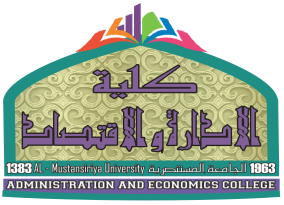   كلية الادارة والاقتصاد      قسم المحاسبة                               المحاسبة المتخصصة                   المرحلة الرابعة                                                احمد سعد      2017-2016                              مفردات المادة :الباب الأول  : المحاسبة في المنشأت الزراعية- الأطار النظري لمحاسبة المنشأت الزراعية : مفهوم الزراعة , الانشطة الرئيسية في النشأت الزراعية , محاسبة التكاليف الزراعية , خصائص النشاط الزراعي وانعكاساته المحاسبية ومعالجاتها .- المعالجة المحاسبية في النشاط الزراعي :* النشاط النباتي :1.المحاصيل الموسمية 2.بساتين الفاكهة * النشاط الحيواني : 1 .ماشية التربية 2 .ماشية التسمين 3 . ماشية العمل الباب الثاني  : المحاسبة في المنشأت النفطية - الأطار النظري لمحاسبة المنشأت النفطية : محاسبة النفط , اهم اختلافات محاسبة النفط عن انواع المحاسبة الاخرى , المراحل الاساسية لصناعة النفط * مرحلة البحث والاستكشاف والمعالجة المحاسبية لها .* احتساب الاطفاء للعقود غير المعدة .* مرحلة الحفر والتطوير والمعالجة المحاسبية لها .* مرحلة الانتاج والتشغيل .* نفاد الابار المنتجة ومعالجتها المحاسبية .                الباب الثاني    المحاسبة في المنشأت النفطية                                                             مثال (1) : في 1/1/2012 كان لدى احدى الشركات النفطية العقود غير المعدة الآتية :رقم العقد              كلفة العقد                   العمر               تاريخ الشراء    1                 3000000                  4 سنوات           1/4/2010    2                 6500000                   6 سنوات           15/3/2008  وخلال عام 2012 تمت العمليات الآتية :1. بتاريخ 1/4/  تم التنازل عن 25% من مساحة العقد رقم (2) .2. بتاريخ 1/5/ اكتشف النفط بكميات تجارية في 15% من مساحة العقد رقم (1) والتنازل عن 45% منه ولايزال البحث مستمر في باقي مساحة العقد .3. في 10/5/ تم الحصول على ترخيص بالاستطلاع المبدئي في منطقة مساحتها (1000)كم2 مقابل رسم مقداره (1800000) دينار .4. بتاريخ 1/6/  تم شراء عقد جديد بمبلغ (4000000) دينار وبعمر اربع سنوات وتم اعطاؤه الرقم (3) .5. وبنفس التاريخ 1/6/ تم بيع 40% من المساحة الباقية من عقد رقم (2) بمبلغ (1600000) دينار بموجب طريقة النسبة المئوية , و40% من المساحة الكلية للعقد رقم (2) بموجب طريقة كلفة ومدة كل عقد على حدة .6. بتاريخ 1/7/ ابرمت الشركة عقد امتياز في منطقة الاستطلاع المبدئي المتفق عليها سابقا" واعطائها الرقم (4) بعد دفع رسوم لغرض اتمام ابرام العقد بمبلغ (1300000) دينار واعطيت الرقم (4) .المطلوب // تسجيل القيود المحاسبية اللازمة لعام 2012 مع قيود الاطفاء والغلق اللازمة وبالطريقتين النسبة المئوية من رصيد اجمالي العقود غير المعدة وكلفة ومدة كل عقد على حدة , علما" ان سياسة الشركة احتساب نسبة 65% من اجمالي العقود غير المعدة كمخصص اطفاء سنوي , وان معاملات الشركة النقدية  تتم بتوسيط المصرف  . الحل :  التاريخنسبة مئوية من اجمالي رصيد العقودكلفة ومدة كل عقد على حدة1/1/2012يحتسب مقدار المخصص دون تسجيل قيود اطفاء وغلق كونها سجلت في نهاية عام 2011 .اجمالي رصيد العقود غير المعدة  = 3000000 + 6500000 = 9500000 * نسبة المخصص                  65% = رصيد المخصص                6175000                عقود غير معدة9500000  رصيد     1625000 متنازل عنها4000000 المصرف   1800000 مذكورين 3100000امتياز معلق 1950000 مذكورين                           11225000 رصيد16600000	16600000            11225000    مخصص اطفاء عقود غير معدة1625000 متنازل عنها 6175000 رصيد1350000 متنازل عنها3200000 رصيد 6175000	 6175000               3200000             لاتتم اي معالجة بهذا التاريخ1/4/ 20126500000 * 25% = 1625000 التنازل 1625000  عقود امتياز متنازل عنها   1625000   عقود غير معدة 1625000  مخصص اطفاء عقود غير معدة  1625000   عقود امتياز متنازل عنها1625000  عقود امتياز متنازل عنها   1625000   عقود غير معدة الغلق نهاية السنة 1/5/201210/5/2012 3000000 * 15% = 450000 منتج3000000 * 45% = 1350000 متنازل 450000   عقود امتياز منتجة 1350000  عقود امتياز متنازل عنها    1800000   عقود غير معدة 1350000   مخصص اطفاء عقود غير معدة    1350000   عقود امتياز متنازل عنها 1800000     عقود امتياز معلق     1800000      المصرف450000   عقود امتياز منتجة 1350000  عقود امتياز متنازل عنها    1800000   عقود غير معدة ) 3000000/ 4 ) * (9 / 12 ) * 15% = 84375  اطفاء عام 2010(3000000 /4 )*15% = 112500 عام2011(3000000 / 4) *(4 / 12 ) *15% = 37500  اطفاء عام 2012196875  مخصص اطفاء عقود غير معدة 37500    اطفاء عقود غير معدة    196875    الارباح المحتجزة      37500    أ . خ1800000     عقود امتياز معلق     1800000      المصرف1/6/20124000000      عقود غير معدة      4000000     المصرف6500000 – 1625000 = 4875000    *  40% = 1950000 كلفة الجزء المباع 1600000    المصرف  350000      أ . خ     1950000   عقود غير معدة 4000000      عقود غير معدة      4000000     المصرف650000 * 40% = 2600000 كلفة المباع (6500000 / (6 *(9.5 / 12) * 40% =  343056  يخص سنة 2008  (6500000 / (6 *( (3 * 40% = 1300000            يخص (2009,2010,2011) (6500000 / (6 *(5 / 12) * 40% = 180556   يخص سنة 2012 1600000   المصرف 1643056   مخصص اطفاء عقود غير معدة 180556     اطفاء عقود غير معدة     2600000    عقود غير معدة     823612     أ . خ1/7/20121300000    عقود امتياز معلق     1300000      المصرف1800000 + 1300000 = 31000003100000  عقود غير معدة       3100000    عقود امتياز معلق 1300000    عقود امتياز معلق     1300000      المصرف1800000 + 1300000 = 31000003100000  عقود غير معدة       3100000    عقود امتياز معلق31/12/2012الرصيد المطلوب : 11225000 *65% = 7296250                        الرصيد الموجود    :   ( 3200000)الزيادة                 4096250 4096250    اطفاء عقود غير معدة    4096250  مخصص اطفاء عقود غير معدة 4096250    أ . خ   4096250  اطفاء عقود غير معدةالعقد رقم (1) : التنازل عن 45% منه :(3000000 /4)*) 9 / 12)*45% = 253125(3000000 /4)*45%            =   337500(3000000 /4)*) 4/ 12)*45% = 112500 590625   مخصص اطفاء عقود غير معدة 112500   اطفاء عقود غير معدة   646875     أ . خ      1350000   عقود امتياز متنازل عنها(15%+ 45%)=60% المتبقي 40% (3000000 /4)* 40%= 300000 عام 2012   العقد رقم (2) :التنازل عن 25% منه: (6500000/6)*/9.5) 12)*25% = 2144106500000/6)* (3)*25%         = 812500(6500000/6)*/3) 12)*25%    =67708 1026910   مخصص اطفاء عقود غير معدة 67708        اطفاء عقود غير معدة  530382     أ . خ      1625000   عقود امتياز متنازل عنها(25% + 40%) = 65% المتبقي 35% (6500000 /6)* 35%= 379167  عام2012العقد رقم (3) :4000000) /4) *(7/12) = 583333العقد رقم (4) : (3100000/4)*(6/12) = 387500مبلغ قيد الاطفاء ( 300000 + 379167 + 583333 + 387500 = 16500001650000    اطفاء عقود غير معدة    1650000     مخصص اطفاء عقود غير معدة مبلغ قيد الغلق ( 1650000 + 112500 + 67708 = 1830208 1830208   أ .خ     1830208   اطفاء العقود غير المعدة